Renault Zoznamka 365 je späť! 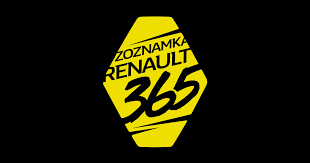 Renault sa s novým modelom Austral vracia k už overenej Zoznamke. Aby ste sa mohli dostatočne zoznámiť :)Možnosť zapožičať si na skúšku najnovšie modely z ponuky Renault, si pred dvoma rokmi motoristi a fanúšikovia značky mimoriadne pochvaľovali. Vyskúšať si jazdné vlastnosti v súkromí a na dlhší čas ako len počas štandardnej 30 minútovej testovacej jazdy, zožalo pozitívne recenzie. A dnes Zoznamka 365 prichádza opäť. V spoločnosti Renault veríme, že vlastná skúsenosť je neprenosná a preto už niekoľko rokov pracujeme s našimi dílermi na projekte Zoznamka 365. Pre klientov predstavuje príležitosť doslova sa zžiť a zoznámiť, tentokrát, s novinkou, modelom Renault Austral. Dnes poskytujeme možnosť dlhšej výpožičky,  na 2 dni. Zamilujte sa do Renault Austral za 2 dni alebo 300 kmNa stránkach www.zoznamka365.renault.sk si záujemca vyberie dílerstvo vo svojom okolí a vyplní svoje údaje. Následne bude kontaktovaný call centrom pre dohodnutie si presného termínu zapožičania vozidla na dva celé dni. Akcia prebieha u 16 dílerov na území celej republiky. Zoznamka trvá do konca novembra 2023. Všetky detaily a podmienky zapožičania nájdu záujemcovia na stránke https://zoznamka365.renault.sk/ O značke RENAULTRenault, historická značka a priekopník v oblasti elektrických vozidiel v Európe, vždy vyvíjal inovatívne vozidlá. So strategickým plánom „Renaulution“ sa Renault pustil do ambicióznej transformácie generujúcej hodnoty, ktorá smeruje ku konkurencieschopnejšiemu, vyváženejšiemu a elektrifikovanejšiemu radu. Jeho ambíciou je stelesniť modernosť a inovácie v oblasti technológií, energetiky a služieb mobility v automobilovom priemysle i mimo neho.